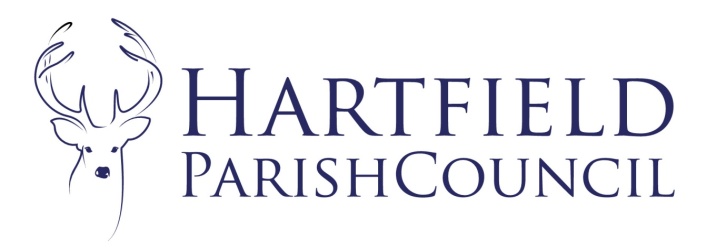 27th September 2021To:  The Councillors of Hartfield Parish Council			You are required to attend the Parish Council Meeting of Hartfield Parish Council to be held on Monday 4th October 2021 7.30pm at Goods Yard House. There will be a period of 15 minutes at the beginning of the meeting for members of the public to speak. Due to the covid risk assessment numbers will be limited within the meeting room and therefore registration prior to the meeting is advised. Please contact the Clerk for more information. The AGENDA is as follows:
To accept apologies for absence.Declarations of pecuniary and disclosable interests in respect of matters to be discussed.To Approve Minutes from Parish Council meeting held on 6th September 2021. Matters Arising.
Correspondence. 
FinanceTo accept the account summary. To approve expenditure as itemised on the schedule.To ratify Finance Committee minutes.To accept bank reconciliation. 
To review and ratify Strategy minutes and actions.To review update on the neighbourhood plan.To consider 2022 Jubilee celebration event. To ratify planning decisions and review planning applications. To ratify decisions:Application No. WD/2021/1627/F
Location: FOREST RIDGE HOUSE, CHUCK HATCH, HARTFIELD, TN7 4EX Description: PROPOSED GARDEN ROOM EXTENSION AND CONVERSION OF GARAGE TO FORM PART OF GARDEN ROOM. PROPOSED EXTENSION TO EXISTING TERRACE AND ASSOCIATED LANDSCAPING. PROPOSED NEW STABLES AND ALTERATIONS TO STABLE YARD.The Parish Council supports the application subject to representations from neighbours. Application No. WD/2021/2017/F 
Location: CHESTNUT HOUSE, HIGH STREET, HARTFIELD, TN7 4AD 
Description: PLANNING/ LISTED BUILDING CONSENT APPLICATION FOR REMOVAL OF EXISTING SHEEP'S WOOL INSULATION TO ALL FIRST FLOOR EXTERNAL WALLS AND SKEILING TO REAR ROOF ELEVATION DUE TO MOTH INFESTATION.The Parish Council supports the application.Application No. WD/2021/1913/LB WD/2021/1912/F
Location: ASHDOWN PARK HOTEL, COLEMANS HATCH ROAD, WYCH CROSS, RH18 5JR 
Description: PROPOSAL FOR A RESTAURANT WITHIN THE AREA CURRENTLY USED AS THE BILLIARD ROOM. ALTERATIONS TO WINDOWS TO BE PROPOSED TO ALLOW FOR ACCESS TO AN EXTERNAL LANDSCAPED TERRACE AREA FOR ALFRESCO DINING. AMENDMENTS TO THE CURRENT BACK OF HOUSE AREA TO PROVIDE A KITCHEN AND STAFF DINING AND WELFARE AREA.

The Parish Council supports the application.Application No. WD/2021/2182/LB and WD/2021/2181/F
Location: LOWER BROCKSHILL FARM, HOLTYE COMMON, HOLTYE, COWDEN, TN8 7ED 
Description: EXTENSION, REVISED FENESTRATION AND MINOR INTERNAL ALTERATIONS TO ANCILLARY RESIDENTIAL ACCOMMODATION. RELOCATION OF 2 NO. OIL STORAGE TANKS. ERECTION OF GREENHOUSE. RECLADDING OF GRADE II LISTED BARN.

The Parish Council supports the application.Application No. WD/2021/2250/F 
Location: SOUTH VIEW, EDENBRIDGE ROAD, HARTFIELD, TN7 4JP 
Description: NEW TWO STOREY EXTENSION TO EXISTING SEMI DETACHED HOUSE. DEMOLITION OF EXISTING GARAGE AND ERECTION OF NEW GARAGE. REFURBISHMENT OF EXISTING OUTBUILDING INTO AN OFFICE.The Parish Council supports the application subject to representations from neighbours. Application No. WD/2021/2110/F 
Location: THE PADDOCKS, COTCHFORD HILL, CHUCK HATCH, HARTFIELD, TN7 4EX 
Description: GARAGE CONVERSION, SIDE EXTENSION TO FORM NEW PORCH, CHANGES TO WINDOWS / DOORS / FINISHES, NEW REPLACEMENT GATE / WALLS, NEW DETACHED CAR PORT / STORE, NEW REPLACEMENT SHED / OUT BUILDING

The Parish Council supports the application subject to representations from neighbours. To decide on Application No. WD/2021/1494/MAO 
Location: LAND AT OLD CROWN FARM, SACKVILLE LANE, HARTFIELD 
Description: OUTLINE APPLICATION FOR DEVELOPMENT OF UP TO 12 DWELLINGS, ALL MATTERS EXCEPT ACCESS RESERVED.Application No. WD/2021/1493/MAO 
Location: LAND WEST OF HARTFIELD SURGERY, SACKVILLE LANE, HARTFIELD 
Description: OUTLINE APPLICATION FOR DEVELOPMENT OF UP TO 12 DWELLINGS, ALL MATTERS EXCEPT ACCESS RESERVED.Review Strategic Plan and items for further progress at future meetings. Highways and Crime inc speeding Planning and Housing Community involvement – young and olderItems for Reporting or Inclusion in Future Agendas.To resolve to exclude the public for a confidential agenda item.Dates of Next Meetings:1st November 2021